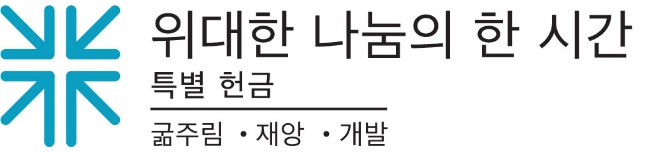 물이 곧 생명이기에요즘 마누엘 나자리오는 그물을 던지지만, 많이 잡지 못합니다.파라과이, 아르헨티나와 국경을 맞대고 있는 볼리비아의 한적한 시골에 사는 마누엘과 원주민 공동체는 오랜 생계수단이었던 어업이 심각한 위협에 처해있다는 것을 깨닫고 있습니다. 카피렌디타 (Capirendita) 공동체는 기후변화, 불규칙한 강우, 지속되는 가뭄, 질병, 탄광으로 인한 오염이 야기한 치명적인 결과와 씨름하고 있습니다. 그들의 오랜 삶의 방식들과 생존 수단들은 점점 더 위협을 받고 있습니다. 환경이 악화되고 마실 수 있는 물이 급격히 부족해지면서 그들의 생존 자체가 위협받는 것입니다.마누엘은 어업 공동체의 지도자 중 한 명으로 떠올랐습니다. 태생적으로 혁신가이며 공동체 조직가인 그는 현재 카피렌디타의 가족을 더 나은 삶의 방식으로 이끌어가고 있습니다. 이를 위해 그 지역의 기관인 CERDET (Center for Regional Studies of Tarija)와 협력하고 있습니다. 이들은 함께 관개시설을 개발하고 안전한 음료수를 위해 빗물을 받아 저장하려고 노력하고 있습니다.위대한 나눔의 실천 특별헌금, 즉 여러분과 제가 여기 우리 교회에서 하게 되는 선물을 통해, CERDET는 관련 시설들을 지어 물 부족 문제를 해결합니다. 이들의 목표는 500미터의 파이프를 연결해, 필요한 사람들에게 안전한 우물물을 전달하는 것입니다. 마누엘은 지하 수도관 시스템 굴착 작업을 책임지고 진행할 것입니다. 우리의 선물은 또한 빗물을 모아 저장하는 플라스틱 용기를 배포하는 일을 지원합니다. 위대한 나눔의 실천 특별헌금은 남수단과 같은 지역에서도 심각한 물 부족 문제를 해결하도록 돕습니다. 기술자들을 훈련해 공동체 전체를 위한 우물을 파고 이를 관리하며 위생을 유지하게 합니다. 디트로이트와 같은 지역에서 우리의 헌금은 '디트로이트 사람들(We the People of Detroit)' 기관과 협력하여 전염병 기간에 물 공급이 중단된 사람들이 안심하고 물을 사용할 수 있도록 해줍니다. 전염병 기간에 아무것도 씻을 수 없다고 생각해 보세요! 위대한 나눔의 실천 특별헌금은 우리 장로교인들이 하나님의 사랑을 나누는 가장 광범위한 방법입니다. 매년 다같이 "무너진 데를 보수하는 자들"이 되어 하나님의 집을 같이 짓고 어려움에 처한 자들과 함께합니다. 어려움에 처한 자들이 어디에 있든지 우리는 그들을 위해 함께 더 나은 세상을 만들어 갑니다. 넉넉한 마음으로 나누어 주세요. 우리 모두가 조금씩 보태면, 많은 것이 모입니다.기도합시다~오 하나님, 세상이 간절히 바라고 있는 모든 필요들을 채워 주소서. 당신의 정의와 긍휼과 평화의 샘이 속히 샘솟게 하소서, 그리고 우리 안에도 정의와 긍휼과 평화가 샘솟게 하소서. 아멘.